SISÄLLYSHaku työelämäjaksolle ja Seurakuntatyön seminaari		  3		Hiippakuntakartta						  4Hiippakuntien tarjoamat harjoitteluseurakunnat			  5Harjoitteluseurakunnat						  8Opiskelijan muistilista					           	80HAKU TYÖELÄMÄJAKSOLLE JA SEURAKUNTATYÖN SEMINAARIHakuaika työelämäjaksolle lukuvuonna 2018–2019 on 26.9.–12.10.2018. Työelämäjaksoa koskeva informaatiotilaisuus järjestetään ke 26.9.2018 klo 16–18 PR Aud XV.Luettelo työelämäjakson harjoittelupaikoista on nähtävissä Blogipalvelussa (https://blogs.helsinki.fi/tum412-teologinen-tyoelamajakso/) informaatiotilaisuuden alettua. Työelämäjaksolle haetaan sähköisesti. Hakulomake on e-lomake, joka aktivoituu hakuajan alettua. Linkki hakulomakkeeseen löytyy Blogipalvelusta ja WebOodista. Tiedekunnan asettama valintakollegio sijoittaa opiskelijat hakemusten ja opintopistemäärien perusteella seurakuntiin. Kollegion työhön osallistuvat tiedekunnan edustajien lisäksi ev.-lut. kirkon ja opiskelijoiden edustajat. Seurakuntien toiveena on, etteivät opiskelijat ole heihin yhteydessä ennen kuin tiedot työelämäjaksolle päässeistä on julkistettu (31.10.2018). Opiskelijat voivat vaikuttaa omaan valintaansa vain hakulomakkeessa esitettyjen toiveiden perusteella. Suunnittelija Timo Åvist on yhteydessä hakuaikana niihin opiskelijoihin, jotka eivät ole pääsemässä hakulomakkeessa ilmoitettuihin seurakuntiin tai hiippakuntaan.Tiedot työelämäjaksolle päässeistä julkaistaan Blogipalvelussa ti 31.10.2018 klo 17, minkä jälkeen kukin jaksolle valittu opiskelija ottaa viikon sisällä tai viimeistään marraskuun loppuun mennessä yhteyttä ohjaajaansa ja sopii työelämäjaksoon liittyvän yhteistyön käynnistämisestä. Tässä vaiheessa opiskelijan on syytä vielä varmistaa harjoittelun ajankohtaa, palkkausta ja mahdollista asumista tai ruokailua koskevat seurakunnan antamat tiedot. Seurakuntatyöhön ja työelämäjaksoon perehdyttävä luento järjestetään ma 5.11.2018 klo 12–16 Metsätalo Sali 4 (ensisijaisesti työelämäjakson joulu-, tammi-, helmi- ja maaliskuussa suorittavat) sekä to 14.2.2019 klo 13–17 Unioninkatu 37 ls (ensisijaisesti työelämäjakson maalis-, huhti-, touko- ja kesäkuussa suorittavat). Kaikille yhteinen Seurakuntatyön seminaari järjestetään yhdessä hiippakuntien kanssa ke 16.1.2019 klo 9–15. Seminaari on kaikille yhteisenä klo 9–11.45 PR Sali 13. Klo 12.45–15  työskentely jatkuu hiippakunnittain muodostetuissa ryhmissä.Tässä esitteessä esitetään lukuvuoden 2018–2019 harjoitteluseurakunnat ensin kokonaisuudessaan hiippakunnittain listattuna, sitten kukin seurakunta erikseen hiippakunnan mukaan. Hiippakunnat ovat aakkosjärjestyksessä. Seurakunnat on esitetty oppaassa hiippakunnittain samassa järjestyksessä kuin s. 5–8 listassa, ja ne sisältävät seurakuntien ilmoittamat tiedot koskien muun muassa jakson palkkausta ja suoritusajankohtaa.HIIPPAKUNTAKARTTALisää tietoa ja linkit hiippakuntien sivuille:http://evl.fi/EVLfi.nsf/0/717BB4753ACFFC7CC2256FEA003A2A73?OpenDocument&lang=FI 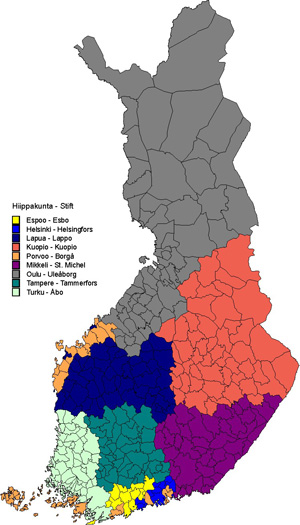 HIIPPAKUNTIEN TARJOAMAT HARJOITTELUSEURAKUNNATEspoon hiippakunta (14)Espoon tuomiokirkkoseurakunta 1Espoon tuomiokirkkoseurakunta 2Espoonlahden seurakuntaHyvinkään seurakuntaKauniaisten suomalainen seurakuntaKeravan seurakunta 1Keravan seurakunta 2Leppävaaran seurakuntaLohjan seurakuntaNurmijärven seurakuntaTapiolan seurakuntaTuusulan seurakunta 1Tuusulan seurakunta 2Vihdin seurakunta
Helsingin hiippakunta (17)Helsingin Mikaelin seurakuntaHelsingin tuomiokirkkoseurakuntaHerttoniemen seurakuntaKallion seurakuntaKannelmäen seurakunta 1Kannelmäen seurakunta 2Malmin seurakunta 1Malmin seurakunta 2Munkkiniemen seurakuntaOulunkylän seurakuntaPorvoon suomalainen seurakuntaSipoon suomalainen seurakuntaTöölön seurakunta 1Töölön seurakunta 2Vantaankosken seurakunta 1Vantaankosken seurakunta 2Vartiokylän seurakunta Kuopion hiippakunta (0)Lapuan hiippakunta (8)Alavuden seurakuntaLapuan tuomiokirkkoseurakuntaParkanon seurakuntaSeinäjoen alueseurakuntaVaasan suomalainen seurakuntaVimpelin seurakuntaVirtain seurakuntaÄhtärin seurakuntaMikkelin hiippakunta (11)Anjalankosken seurakuntaElimäen seurakuntaHaminan seurakuntaImatran seurakuntaKotka-Kymin seurakuntaKuusankosken seurakuntaMäntyharjun seurakuntaSavonlinnan seurakunta 1Savonlinnan seurakunta 2Savonlinnan seurakunta 3Savonlinnan seurakunta 4Oulun hiippakunta (3)Haapaveden seurakuntaKuusamon seurakuntaMuonion seurakuntaTampereen hiippakunta (9)Harjun seurakuntaHauhon seurakuntaHausjärven seurakuntaKangasalan seurakuntaKeski-Lahden seurakuntaRiihimäen seurakuntaSääksmäen seurakuntaTampereen tuomiokirkkoseurakuntaUrjalan seurakuntaTurun arkkihiippakunta (10)Liedon seurakuntaPiikkiön seurakuntaPorin Teljän seurakuntaPunkalaitumen seurakuntaRaision seurakuntaRauman seurakuntaSalon seurakunta Säkylä-Köyliön seurakuntaTurun HenrikinseurakuntaTurun KatariinanseurakuntaHARJOITTELUSEURAKUNNAT Espoon hiippakuntaEspoon tuomiokirkkoseurakunta 1Kirkkokatu 1002770 Espoo09 8050 3800Opiskelijan ohjaaja työelämäjaksolla:Pirkko Nurminen040 567 4420pirkko.nurminen@evl.fiTyöelämäjakson ajankohta: Sovittavissa tammi-toukokuulle.Palkka ja muut korvaukset: Ei palkkaa, lounasetu on.Seurakunnan tarjoamat mahdollisuudet ja tuki asumisen järjestämiseksi: Ei ole.  Espoon hiippakuntaEspoon tuomiokirkkoseurakunta 2
PL 201 (Kirkkokatu 10)
02771 Espoo	Opiskelijan ohjaaja työelämäjaksolla:
Hannu Mäenpää
0405130861
hannu.maenpaa@evl.fiTyöelämäjakson ajankohta: Harjoittelu on mahdollista suorittaa opiskelijan ja ohjaajan erikseen sopimana ajankohtana 1.12.2018-.Palkka ja muut korvaukset: Olemme tarjonneet ruoan harjoittelupäivinä.Seurakunnan tarjoamat mahdollisuudet ja tuki asumisen järjestämiseksi: Ei ole.Lisätiedot: Erikseen sovittava, monipuolinen, iäkkäämpi ammatinvaihtaja ok...Espoon hiippakuntaEspoonlahden seurakunta 
PL 17 (Kipparinkatu 8)02321 Espoop. 050 432 7512 (vahtimestari)Opiskelijan ohjaaja työelämäjaksolla:
Mira Kohijoki	
040 567 0506
mira.kohijoki@evl.fiTyöelämäjakson ajankohta: kevät 2019.Palkka ja muut korvaukset: Ateriaetu.Seurakunnan tarjoamat mahdollisuudet ja tuki asumisen järjestämiseksi: Ei ole.Lisätiedot: Painopiste varhaiskasvatuksessa kirkollisten toimitusten ja jumalanpalveluselämän ohella.Espoon hiippakuntaHyvinkään seurakunta 	
PL 29 (Hämeenkatu 16)
05801 Hyvinkää	Opiskelijan ohjaaja työelämäjaksolla:
Paula Kallio
040 726 8788	
paula.kallio@evl.fi
Työelämäjakson ajankohta: Kevät 2019. Ajankohta voidaan sopia harjoittelijan kanssa.Palkka ja muut korvaukset: Maksetaan kuukausilippu junaan välille Helsinki-Hyvinkää (edestakaisin)Saa aterian seurakunnan pitopalvelusta työntekijä hintaan.Seurakunnan tarjoamat mahdollisuudet ja tuki asumisen järjestämiseksi: Ei mahdollisuutta.Lisätiedot: Ohjaaja vastaa rippikoulutyöstä seurakunnassa, joten pakollisten lisäksi tulee olemaan paljon töitä nuorisotyössä ja kasvatuksen alueella.Espoon hiippakuntaKauniaisten suomalainen seurakunta 	
PL 4 (Kavallintie 3)
02701 Kauniainen 
kauniaisten.suom.seurakunta@evl.fi 
Puhelin  050 500 9000 (kirkkoherranvirasto)Opiskelijan ohjaaja työelämäjaksolla:
Mimosa Mäkinen
050 303 7584	
mimosa.makinen@evl.fi	Työelämäjakson ajankohta: Harjoittelujakso on mahdollinen vain mainittuna ajankohtana. Harjoittelun ajankohta sovitaan yhdessä opiskelijan kanssa joulukuu 2018 - toukokuu 2019 väliselle ajalle (1.12.2018 - 31.5.2019).Palkka ja muut korvaukset: Palkkaa ei makseta. Opiskelijalle voidaan kustantaa HSL:n seutulippu tarvittaessa.Seurakunnan tarjoamat mahdollisuudet ja tuki asumisen järjestämiseksi: Seurakunta ei tarjoa asuntoa.Lisätiedot: Harjoittelun sisällön suunnittelussa huomioidaan opiskelijan toiveet mahdollisuuksien mukaan.Espoon hiippakuntaKeravan seurakunta 1 
PL 134 (Papintie 2 – 6)
04201 Kerava 
09 478 488 / keskus keravan.seurakunta@evl.fi
	Opiskelijan ohjaaja työelämäjaksolla: 
Asta Koponen
0400 378 042
asta.koponen@evl.fiTyöelämäjakson ajankohta: Harjoitteluajan puitteissa sopimuksen mukaan.Palkka ja muut korvaukset: Palkkaa ei makseta. Seurakunta tarjoaa lounaan työpaikkaruokalassa. Keravan sisäiset matkat harjoittelutehtävissä korvataan.Seurakunnan tarjoamat mahdollisuudet ja tuki asumisen järjestämiseksi: Ei mahdollisuutta.Espoon hiippakuntaKeravan seurakunta 2 
PL 134 (Papintie 2 – 6)
04201 Kerava 
09 478 488 / keskus 
www.keravanseurakunta.fi	Opiskelijan ohjaaja työelämäjaksolla: 
Samuli Koivuranta
0400 378 041
samuli.koivuranta@evl.fi	Työelämäjakson ajankohta: Harjoitteluajan puitteissa sopimuksen mukaan.Palkka ja muut korvaukset: Palkkaa ei makseta. Seurakunta tarjoaa lounaan työpaikkaruokalassa. Keravan sisäiset matkat harjoittelun aikana korvataan.Seurakunnan tarjoamat mahdollisuudet ja tuki asumisen järjestämiseksi: Ei mahdollisuutta.Espoon hiippakuntaLeppävaaran seurakunta 	
Alberganesplanadi 1
02600 Espoo	Opiskelijan ohjaaja työelämäjaksolla:
Arto Vallivirta
040 760 6898	
arto.vallivirta@evl.fiTyöelämäjakson ajankohta: Harjoittelujakso on mahdollinen vain mainittuna ajankohtana.  Helmi-toukokuu 2019. 6 viikon harjoittelu sovitaan yllämainitulle jaksolle yhdessä opiskelijan ja ohjaajan kanssa sopien.Palkka ja muut korvaukset: Espoon seurakunnat eivät maksa harjoittelusta palkkaa, mutta harjoittelijalle tarjotaan lounasetu työpäiville.Seurakunnan tarjoamat mahdollisuudet ja tuki asumisen järjestämiseksi: Ei mahdollisuutta.Lisätiedot: Työssäoppimisjakso sisältää ne osat, jotka siihen edellytetään sisällytettävän.  Painotuksia mietitään opiskelijan tarpeista lähtien. Riippuen harjoittelujakson ajankohdasta, on mahdollista, että jaksolle sijoittuu myös leirityötä. Tästä sovitaan erikseen opiskelijan kanssa.Espoon hiippakuntaLohjan seurakunta 
Laurinkatu 40 
08100 Lohja	Opiskelijan ohjaaja työelämäjaksolla:
Panu Mäkelä	
044 328 4212	
panu.makela@evl.fiTyöelämäjakson ajankohta: Sovittavissa. Seurakunnan toiminnan kannalta paras aika jaksolle on kuukaudet ennen kesäkuuta. Toiminta on monipuolisinta ja laajinta ns. kouluaikana.Palkka ja muut korvaukset: Työhön liittyvät matka- ja päivärahat.Seurakunnan tarjoamat mahdollisuudet ja tuki asumisen järjestämiseksi: Ei mahdollisuutta.Lisätiedot: Työssäoppimisjakson yksityiskohtainen sisältö sovitaan yhdessä opiskelijan kanssa.Jakson aikana toteutuvat opintoihin vaaditut kokonaisuudet. Pääpaino on papin perustehtävissä monipuolisesti. Ohjelma ja aikataulu suunnitellaan yhdessä opiskelijan kanssa. Opiskelijalla on mahdollisuus vaikuttaa siihen, mihin hän haluaa tutustua ja keskittyä. Lohjan seurakunta on suhteellisen suuri toimija. Kantaseurakunta on kaupunkiseurakunta ja alueseurakunnat maalaisyhteisöjä. Lohjalla tutustuu suuren työyhteisön toimintaan ja tarjontaan.Espoon hiippakuntaNurmijärven seurakunta 	
Kirstaantie 5-7 
01900 Nurmijärvi 
	Opiskelijan ohjaaja työelämäjaksolla:
Johannes Haapalainen	
050 541 7061	
johannes.haapalainen@evl.fi	Työelämäjakson ajankohta: Sopimuksen mukaan 1.12.18–30.6.19 välillä.Palkka ja muut korvaukset: Ei palkkaa.  Seurakunta maksaa ateriat silloin, jos ruokailu onnistuu työpaikkaruokailussa tai leirillä tai vastaavassa - sovittava harjoittelunohjaajan kanssa. Matkat seurakunnan sisällä korvataan KirVESTESin mukaisesti sikäli kuin ne ovat ohjaajan antamiin tehtäviin liittyviä.Seurakunnan tarjoamat mahdollisuudet ja tuki asumisen järjestämiseksi: Ei mahdollisuutta. Lisätiedot: Työelämäjakson sisältö sovittava harjoittelun ohjaajan kanssa.Espoon hiippakuntaTapiolan seurakunta 
Kirkkopolku 602100 Espoo Puh. 09 8080 4000tapiolanseurakunta(ät)evl.fi	Opiskelijan ohjaaja työelämäjaksolla:
Erika Kallio	
040 547 1864	
erika.kallio@evl.fiTyöelämäjakson ajankohta: Harjoittelujakso on mahdollinen vain mainittuna ajankohtana.  Tammikuu-toukokuu 2019.		Palkka ja muut korvaukset: Ei voida maksaa palkkaa.Seurakunnan tarjoamat mahdollisuudet ja tuki asumisen järjestämiseksi: Ei mahdollisuutta.Espoon hiippakuntaTuusulan seurakunta 1	
PL 53 (Rykmentintie 34)
04301 TuusulaOpiskelijan ohjaaja työelämäjaksolla:
Eliisa Winberg	
040 571 6424	
eliisa.winberg@evl.fiTyöelämäjakson ajankohta: Mielellään kuuden viikon yhtämittainen jakso kevään 2019 aikana.Palkka ja muut korvaukset: Ateriaetu, kilometrikorvaukset harjoittelun vaatimiin kohteisiin.Seurakunnan tarjoamat mahdollisuudet ja tuki asumisen järjestämiseksi: Ei mahdollisuutta.  Espoon hiippakuntaTuusulan seurakunta 2	
PL 53 (Rykmentintie 34)
04301 TuusulaOpiskelijan ohjaaja työelämäjaksolla:
Miika Masih	
040 778 9774	
miika.masih@evl.fiTyöelämäjakson ajankohta: Erikseen sovittavissa.Palkka ja muut korvaukset: Ei palkkaa, ruokalippuja on mahdollista saada.Seurakunnan tarjoamat mahdollisuudet ja tuki asumisen järjestämiseksi: Ei mahdollisuutta.  Espoon hiippakuntaVihdin seurakunta 	
Pisteenkaari 5
03100 Nummela	Opiskelijan ohjaaja työelämäjaksolla:
Kaiju Himanen	
040 634 2600
kaiju.himanen@evl.fiTyöelämäjakson ajankohta: Väljästi kevätkaudella.Palkka ja muut korvaukset: Matkakorvaukset harjoittelupaikan ympäristöön korvataan, ruokakustannuksia korvataan.Seurakunnan tarjoamat mahdollisuudet ja tuki asumisen järjestämiseksi: Ei asumismahdollisuutta.Lisätiedot: Kaikkia tehtäviä jumalanpalvelusta myöden.Helsingin hiippakuntaHelsingin Mikaelin seurakunta 	
PL 21 (Emännänpolku 1)
00941 HelsinkiOpiskelijan ohjaaja työelämäjaksolla:
Mia Iiskola	
050 421 0497	
mia.iiskola@evl.fiTyöelämäjakson ajankohta: 1.1.–15.6.2019. Harjoittelu on mahdollista suorittaa opiskelijan ja ohjaajan erikseen sopimana ajankohtanaPalkka ja muut korvaukset: Ei makseta palkkaa eikä korvauksia.Seurakunnan tarjoamat mahdollisuudet ja tuki asumisen järjestämiseksi: Ei mahdollisuutta.  Lisätiedot: Helsingin Mikaelin seurakunta tarjoaa mahdollisuudet työskennellä monikulttuurisessa, urbaanissa Itä-Helsingissä ja tutustua papin työhön monipuolisesti.Helsingin hiippakuntaHelsingin tuomiokirkkoseurakunta 	
PL 168 (Bulevardi 16 B)00121 HelsinkiOpiskelijan ohjaaja työelämäjaksolla:
Henrik Wikström	
050 439 0081	
henrik.wikstrom@evl.fiTyöelämäjakson ajankohta: Sopimuksen mukaan.Palkka ja muut korvaukset: Emme voi maksaa palkkaa.Seurakunnan tarjoamat mahdollisuudet ja tuki asumisen järjestämiseksi: Ei mahdollisuutta.Lisätiedot: Opiskelijan tarpeiden ja kokemuksen mukaan.Helsingin hiippakuntaHerttoniemen seurakunta 	
Hiihtomäentie 23 
00800 HelsinkiOpiskelijan ohjaaja työelämäjaksolla:
Jenni Kallio050 380 3455		
Jenni.h.kallio@evl.fi	Työelämäjakson ajankohta: Kevät 2019. Toivotaan, että opiskelija voisi olla harjoittelussa pääsiäisen yli.Palkka ja muut korvaukset: Ei ole.Seurakunnan tarjoamat mahdollisuudet ja tuki asumisen järjestämiseksi: Ei mahdollisuutta.	Lisätietoja: Opiskelija on mukana papintyön arjessa: toimituksissa keskusteluineen sekä jumalanpalveluselämässä. Opiskelijan niin halutessa voidaan tarjota mahdollisuus tutustua erityisesti diakoniatyöhön mm. Myllypuron elintarvikejakelun ja kodittomien öiden kautta, tai nuoriso- ja lapsityöhön.Helsingin hiippakuntaKallion seurakunta 	
Itäinen papinkatu 2
00530 HelsinkiOpiskelijan ohjaaja työelämäjaksolla:
Mari Mattsson050 380 3285		
mari.mattsson@evl.fi	Työelämäjakson ajankohta: Harjoittelujakso on mahdollinen vain mainittuna ajankohtana. 7.1.2019–9.6.2019.Palkka ja muut korvaukset: Ei ole.Seurakunnan tarjoamat mahdollisuudet ja tuki asumisen järjestämiseksi: Ei mahdollisuutta.	Helsingin hiippakuntaKannelmäen seurakunta 1
Klaneettitie 6-8 A
00420 Helsinki 
www.helsinginseurakunnat.fi/kannelmakiOpiskelijan ohjaaja työelämäjaksolla:
Virpi Koskinen09 2340 3822		
virpi.koskinen@evl.fi	Työelämäjakson ajankohta: Sovittavissa 12/2018-6/2019. Seurakunnassamme on kaksi harjoittelunohjaajaa, jotka ovat eri aikoina vuosilomalla.Palkka ja muut korvaukset: Harjoittelijalle ei makseta palkkaa tai korvausta.Seurakunnan tarjoamat mahdollisuudet ja tuki asumisen järjestämiseksi: Ei mahdollisuutta.Lisätiedot: Työssäoppimisjakson sisältö sovitaan opiskelijan kanssa kyseessä olevan ajankohdan mahdollisista työtehtävistä valikoiden.Helsingin hiippakuntaKannelmäen seurakunta 2
Klaneettitie 6-8 A
00420 Helsinki 
www.helsinginseurakunnat.fi/kannelmakiOpiskelijan ohjaaja työelämäjaksolla:
Konsta Korhonen09 2340 3824		
konsta.korhonen@evl.fi	Työelämäjakson ajankohta: Sovittavissa 12/2018-6/2019. Seurakunnassamme on kaksi harjoittelunohjaajaa, jotka ovat eri aikoina vuosilomalla.Palkka ja muut korvaukset: Harjoittelijalle ei makseta palkkaa tai korvausta.Seurakunnan tarjoamat mahdollisuudet ja tuki asumisen järjestämiseksi: Ei mahdollisuutta.Lisätiedot: Työssäoppimisjakson sisältö sovitaan opiskelijan kanssa kyseessä olevan ajankohdan mahdollisista työtehtävistä valikoiden.Helsingin hiippakuntaMalmin seurakunta 1
Kunnantie 1 
00700 Helsinki 
Opiskelijan ohjaaja työelämäjaksolla:
Pirkko Poisuo
09 2340 4400	
pirkko.poisuo@evl.fi	Työelämäjakson ajankohta: Harjoittelujakso on mahdollinen vain mainittuna ajankohtana.  1.1.–30.4.19.Palkka ja muut korvaukset: Seurakunta ei maksa palkkaa, mutta jos harjoitteluun sis. esim. retki, se maksetaan.Seurakunnan tarjoamat mahdollisuudet ja tuki asumisen järjestämiseksi: Ei mahdollisuutta.Lisätiedot: Monipuolinen harjoittelu suuressa kaupunkiseurakunnassa.Helsingin hiippakuntaMalmin seurakunta 2 	
Kunnantie 1 
00700 Helsinki 
	Opiskelijan ohjaaja työelämäjaksolla:
Sari Hakuri	
09 2340 4400
sari.hakuri@evl.fiTyöelämäjakson ajankohta: Harjoittelujakso on mahdollinen vain mainittuna ajankohtana.  1.1.–30.4.19.	Palkka ja muut korvaukset: Seurakunta ei maksa palkkaa, mutta jos harjoitteluun sis. esim. retki, se maksetaan.Seurakunnan tarjoamat mahdollisuudet ja tuki asumisen järjestämiseksi: Ei mahdollisuutta.Lisätiedot: Monipuolinen harjoittelu suuressa kaupunkiseurakunnassa. Helsingin hiippakuntaMunkkiniemen seurakunta 	
Raumantie 3
00350 Helsinki	
Puh. 09 2340 5100Opiskelijan ohjaaja työelämäjaksolla:
Riikka Saarno	
09 2340 5132	
riikka.saarno@evl.fi	Työelämäjakson ajankohta: 1.12.2018 - 30.6.2019. Harjoittelu voi olla kahdessa osassa, joista toinen sijoittuisi mielellään loppukevääseen 2019.Palkka ja muut korvaukset: Työaikana tehtävistä, omalla autolla kuljetuista matkoista maksetaan korvaus.Seurakunnan tarjoamat mahdollisuudet ja tuki asumisen järjestämiseksi: Ei mahdollisuutta. Lisätiedot: Munkkiniemen seurakunnassa pääset tekemään monipuolista ja työalarajat ylittävää seurakuntatyötä tiiviissä työntekijäporukassa.Helsingin hiippakuntaOulunkylän seurakunta
Teinintie 10 
00640 Helsinki 
(09) 2340 5300	Opiskelijan ohjaaja työelämäjaksolla:
Johanna Elo050 374 5136	
johanna.elo@evl.fi	Työelämäjakson ajankohta: Harjoittelujakso on mahdollinen vain mainittuna ajankohtana.  Huhti-toukokuu 2019. Palkka ja muut korvaukset: Ei palkkaa.Seurakunnan tarjoamat mahdollisuudet ja tuki asumisen järjestämiseksi: Ei mahdollisuutta.Lisätiedot: Mahdollisuus nähdä seurakuntatyötä laajalti eri työalojen ja työntekijäryhmien kanssa. Ohjelmaa suunnitellaan harjoittelijan kanssa toiveiden ja tarpeiden mukaan.Helsingin hiippakuntaPorvoon suomalainen seurakunta 
PL 140 (Lundinkatu 5)
06101 Porvoo Opiskelijan ohjaaja työelämäjaksolla:
Janne Kuusitunturi
0400 492 775		
janne.kuusitunturi@evl.fiTyöelämäjakson ajankohta: kevät 2019.Palkka ja muut korvaukset: Valitettavasti emme voi maksaa palkkaa. Edelliselle harjoittelijalle ostimme kuukausilipun Onnibussiin (Hki-Porvoo-Hki), hinta noin 80 €. Samanlainen / samantyyppinen järjestely onnistuu tälläkin kertaa.Seurakunnan tarjoamat mahdollisuudet ja tuki asumisen järjestämiseksi: Valitettavasti emme voi järjestää asumista. Lisätiedot: Toivomme opiskelijaa, joka on avarakatseinen ja avoin oppimaan. Opiskelija voi pohtia tulevaisuuden vaihtoehtojaan ja omia työmahdollisuuksiaan kenties kirkon työssä avoimesti. Opiskelijalta ei odoteta niinkään tietoja ja taitoja etukäteen, vaan innokasta ja yritteliästä mieltä.Helsingin hiippakuntaSipoon suomalainen seurakunta 	
Iso Kylätie 1 
04130 SIPOO 
puh. (09) 239 1525	Opiskelijan ohjaaja työelämäjaksolla:
Tanja Louhivuori	
044 788 7927	
tanja.louhivuori@evl.fi	Työelämäjakson ajankohta: 1.12.2018–09.06.2019.Palkka ja muut korvaukset: Emme maksa palkkaa. Korvaamme matkakuluja.Seurakunnan tarjoamat mahdollisuudet ja tuki asumisen järjestämiseksi: Ei mahdollisuutta. Helsingin hiippakuntaTöölön seurakunta 1	(Temppeliaukio, Töölö)
Mechelininkatu 32 a B
00260 Helsinki	Opiskelijan ohjaaja työelämäjaksolla: 
Matilda Hakkarainen
040 833 5858	
matilda.hakkarainen@evl.fi	Työelämäjakson ajankohta: Harjoittelu on mahdollista suorittaa opiskelijan ja ohjaajan erikseen sopimana ajankohtana.Palkka ja muut korvaukset: Ei.Seurakunnan tarjoamat mahdollisuudet ja tuki asumisen järjestämiseksi: Ei mahdollisuutta. Lisätietoja: mm. sairaalasielunhoitoon mahdollista tutustua, vankilaan, yleinen seurakuntatyö, sururyhmät, POP-messu.Helsingin hiippakuntaTöölön seurakunta 2 (Meilahti)
Mechelininkatu 32 aB00260 Helsinki	Opiskelijan ohjaaja työelämäjaksolla:
Virva Krans
09 2340 4725	
virva.krans@evl.fi	Työelämäjakson ajankohta: Vapaasti valittava. Harjoittelu on mahdollista suorittaa opiskelijan ja ohjaajan erikseen sopimana ajankohtana.Palkka ja muut korvaukset: Ei makseta palkkaa. Seurakunnan tarjoamat mahdollisuudet ja tuki asumisen järjestämiseksi: Ei mahdollisuutta.Lisätiedot: Laaja-alaista yleistä seurakuntatyötä ja kasvatusta. Mahdollisuus olla mukana Valon ja ilon messuissa.Helsingin hiippakuntaVantaankosken seurakunta 1	
PL 13 (Uomatie 1)01601 Vantaa 
p. 09 2340 6400Opiskelijan ohjaaja työelämäjaksolla: 
Maari Santala	
050 347 6045	
maari.santala@evl.fi	Työelämäjakson ajankohta: Harjoittelu on mahdollista suorittaa opiskelijan ja ohjaajan erikseen sopimana ajankohtana. Kevään 2019 aikana.Palkka ja muut korvaukset: Ei palkkaa, työpäivän sisäiset matkat korvataan.Seurakunnan tarjoamat mahdollisuudet ja tuki asumisen järjestämiseksi: Ei mahdollisuutta.Lisätietoja: Monipuolista seurakuntatyötä myös opiskelijan omia toiveita ja oppimistavoitteita kuunnellen.Helsingin hiippakuntaVantaankosken seurakunta 2	
PL 13 (Uomatie 1)01601 Vantaa 
p. 09 2340 6400Opiskelijan ohjaaja työelämäjaksolla: 
Maari Santala	
050 347 6045	
maari.santala@evl.fi	Työelämäjakson ajankohta: Harjoittelu on mahdollista suorittaa opiskelijan ja ohjaajan erikseen sopimana ajankohtana. Kevään 2019 aikana.Palkka ja muut korvaukset: Ei palkkaa, työpäivän sisäiset matkat korvataan.Seurakunnan tarjoamat mahdollisuudet ja tuki asumisen järjestämiseksi: Ei mahdollisuutta.Lisätietoja: Monipuolista seurakuntatyötä myös opiskelijan omia toiveita ja oppimistavoitteita kuunnellen.Helsingin hiippakuntaVartiokylän seurakunta
Kiviportintie 500950 Helsinki Virasto p. 09 2340 6400Opiskelijan ohjaaja työelämäjaksolla:
Mikko Alava	
050 380 2018
mikko.alava@evl.fi	Työelämäjakson ajankohta: Keväällä 2019. Ajankohta voidaan sopia tarkemmin opiskelijan kanssa.Palkka ja muut korvaukset: Seurakunta ei maksa palkkaa eikä matkakorvauksia.Seurakunnan tarjoamat mahdollisuudet ja tuki asumisen järjestämiseksi: Seurakunta ei voi auttaa asunnon järjestämisessä.Lisätiedot: Monipuolista seurakuntatyötä. Yliopiston suosituksia seuraillen sekä opiskelijan tarpeita ja toiveita huomioiden.Lapuan hiippakuntaAlavuden seurakunta
Louontie 1 A 1
63300 Alavus
	Opiskelijan ohjaaja työelämäjaksolla:
Liisa Toivonen
050 563 6093
liisa.toivonen@gmail.comTyöelämäjakson ajankohta: Huhti- ja toukokuu 2019.Palkka ja muut korvaukset: Matkat maksetaan.Seurakunnan tarjoamat mahdollisuudet ja tuki asumisen järjestämiseksi: Autamme asunnon etsimisessä.Lapuan hiippakuntaLapuan tuomiokirkkoseurakunta
Koulukatu 2
62100 Lapua
p. 06 438 5230 / 438 5231 (kirkkoherranvirasto)
Opiskelijan ohjaaja työelämäjaksolla:
Laura Lahdensuo
044 353 3475	
laura.lahdensuo@evl.fiTyöelämäjakson ajankohta: Harjoittelu on mahdollista suorittaa opiskelijan ja ohjaajan erikseen sopimana ajankohtana.Palkka ja muut korvaukset: Harjoittelusta ei makseta palkkaa, mutta yksinkertainen majoitus järjestyy tarvittaessa seurakunnan puolesta.Seurakunnan tarjoamat mahdollisuudet ja tuki asumisen järjestämiseksi: Seurakunta järjestää tarvittaessa yksinkertaisen majoituksen.Lapuan hiippakuntaParkanon seurakunta 	
Kirkkopolku 3
39700 Parkano	Opiskelijan ohjaaja työelämäjaksolla:
Liisa Myyryläinen	
040 804 9651	
liisa.myyrylainen@evl.fi	Työelämäjakson ajankohta: 1.12.–30.6. Palkka ja muut korvaukset: Seurakunnan taloudellinen tilanne on niin huono, että rahapalkkiota ei voida maksaa. Viikkoruokailussa ilmainen ruokailu. Seurakunnan tarjoamat mahdollisuudet ja tuki asumisen järjestämiseksi: Ei mahdollisuutta.Lisätiedot: Mahdollisesti rippileiri viikolla 9. Joulunajan sesonki. Kesäkuussa 3 rippileiriä tai 2 rippileiriä ja + juhannus.Lapuan hiippakuntaSeinäjoen alueseurakunta 	
Ala-Kuljun katu 1A
60100 Seinäjoki	Opiskelijan ohjaaja työelämäjaksolla:
Sanna Ålander		
044 768 1458	
sanna.alander@evl.fi		Työelämäjakson ajankohta: Harjoittelu on mahdollista suorittaa opiskelijan ja ohjaajan erikseen sopimana ajankohtana keväällä 2019.Palkka ja muut korvaukset: Palkkaa ei makseta.Seurakunnan tarjoamat mahdollisuudet ja tuki asumisen järjestämiseksi: Pieni mahdollisuus asunnon/huoneen järjestämiseen pientä korvausta vastaan.Lisätietoja: Mahdollisuus nähdä seurakuntaelämää monipuolisesti isossa maalaisseurakunnassa.Lapuan hiippakuntaVaasan suomalainen seurakunta 	
PL 78 (Koulukatu 26–28)
65101 Vaasa
(06) 326 1209Opiskelijan ohjaaja työelämäjaksolla:
Suvi-Orvokki Kunnasto		
044 480 8229	
suvi-orvokki.kunnasto@evl.fi	Työelämäjakson ajankohta: Harjoittelu on mahdollista suorittaa opiskelijan ja ohjaajan erikseen sopimana ajankohtana.Palkka ja muut korvaukset: Palkkaus KirVESTES liite 5 mukainen.Seurakunnan tarjoamat mahdollisuudet ja tuki asumisen järjestämiseksi: Ei mahdollisuutta.Lisätiedot: Harjoittelu koostuu niistä toiveista, joita yliopistolla ja oppilaalla on.Lapuan hiippakuntaVimpelin seurakunta 	
Patruunantie 28
62800 Vimpeli	Opiskelijan ohjaaja työelämäjaksolla:
Ilkka Lehto	
050 537 7143	
ilkka.lehto@evl.fiTyöelämäjakson ajankohta: Harjoittelu on mahdollista suorittaa opiskelijan ja ohjaajan erikseen sopimana ajankohtana. Palkka ja muut korvaukset: Palkkaus KirVESTES liite 5 mukainen.Seurakunnan tarjoamat mahdollisuudet ja tuki asumisen järjestämiseksi: Ei mahdollisuutta.Lisätiedot: Sisältö suunnitellaan opiskelijan tarpeista sekä pienen maaseutuseurakunnan mahdollisuuksista lähtien. Opiskelijalla on hyvä olla ajokortti ja auto.Lapuan hiippakuntaVirtain seurakunta 	
Rantatie 9
34800 Virrat
p. 044 722 5450	Opiskelijan ohjaaja työelämäjaksolla:
Hannu Haukkala	
044 275 1627	
hannu.haukkala@evl.fiTyöelämäjakson ajankohta: Harjoittelu on mahdollista suorittaa opiskelijan ja ohjaajan erikseen sopimana ajankohtana. 22.2.–2.3. ja 3.6.–30.6.2019Palkka ja muut korvaukset: Palkkaus KirVESTES liite 5 mukainen. Harjoittelijan palkka kirvestesin alaraja, mutta kesäteologina jatkaessaan - 5 % ylärajasta, päivärahat leiriltä, kilometrikorvaus virkamatkoista.Seurakunnan tarjoamat mahdollisuudet ja tuki asumisen järjestämiseksi: Seurakunta etsii vuokra-asunnon.Lisätiedot: seurakuntatyö (saarnat yms., puheet, kirjoitukset, onnittelukäynnit, ja leirityö rippikoulussa).Lapuan hiippakuntaÄhtärin seurakunta 	
Keskuskuja 3
63700 Ähtäri	Opiskelijan ohjaaja työelämäjaksolla:
Kalle Peltokangas	
050 579 0007	
kalle.peltokangas@evl.fiTyöelämäjakson ajankohta: 18.3.–28.4.2019. Jos mahdollista niin mielellään hiljaiselta viikolta alkaen 15.4.–26.5.2019. Harjoitteluaika voi olla myös touko-kesäkuussa.Palkka ja muut korvaukset: Palkkaus KirVESTES liite 5 mukainen. Palkasta sovitaan tapauskohtaisesti ottaen huomioon opiskelijan suoritetut opinnot.Seurakunnan tarjoamat mahdollisuudet ja tuki asumisen järjestämiseksi: Seurakunnalla ei ole tarjota asuntoa opiskelijalle.Lisätiedot: Jumalanpalveluselämää osallistumista (liturgiaa ja saarnoja sekä muita avustustehtäviä messussa ja sanajumalanpalveluksissa), terveyskeskus- ja laitoshartauksia, syntymäpäiväkäyntejä, raamattupiirin opetuksia, toimituksien valmistaviin keskusteluihin osallistumista, perhe-ja päiväkerhovierailuja, nuorteniltaan ja isoskoulutukseen osallistumista, koulujen aamunavauksien pitämistä jne.Mikkelin hiippakuntaAnjalankosken seurakunta 	
Paperitehtaantie 5
46800 MyllykoskiOpiskelijan ohjaaja työelämäjaksolla:
Johanna Pesonen
040 513 0615	
johanna.pesonen@evl.fiTyöelämäjakson ajankohta: 1-6/2019. Osa harjoittelusta voi sijoittua kesäkuulle ns. kesäteologina, jos näin erikseen sovitaan.		Palkka ja muut korvaukset: Meidän seurakunta ei ole mahdollisuutta maksaa harjoittelusta palkkaa, muutoin kuin kesäkuulle mahdollisesti sijoittuvasta harjoittelun osasta. Jolloin teol. yo toimii myös seurakuntamme kesäteologina.Seurakunnan tarjoamat mahdollisuudet ja tuki asumisen järjestämiseksi: Seurakunta avustaa edullisen asumisjärjestelyn löytämisessä.Lisätietoja: Työelämäjakson sisältö vastaa yliopiston tätä jaksoa koskevaa kurssisisältöä. Seurakunnassamme pääset kokemaan harjoittelua niin taajamassa kuin maaseudulla.Mikkelin hiippakuntaElimäen seurakunta 	
Mettäläntie 3
45700 Kouvola
p: 040 849 2612 (toimistosihteeri)Opiskelijan ohjaaja työelämäjaksolla:
Tuula Ylikangas
040 674 0160	
tuula.ylikangas@evl.fiTyöelämäjakson ajankohta: Harjoittelu on mahdollista suorittaa opiskelijan ja ohjaajan erikseen sopimana ajankohtana.		Palkka ja muut korvaukset: Palkkaa ei makseta. Harjoittelija liikkuu harjoittelunohjaajan kyydissä, joten km-korvauksia ei makseta.Seurakunnan tarjoamat mahdollisuudet ja tuki asumisen järjestämiseksi: Asunnon hankkimisessa avustetaan.Lisätietoja: Sisältö TUM-412 mukainen.Mikkelin hiippakuntaHaminan seurakunta 
PL 77 (Pikkuympyränkatu 34)
49401 HaminaOpiskelijan ohjaaja työelämäjaksolla: 
Elina Rajala 
050 594 3887
elina.rajala@evl.fiTyöelämäjakson ajankohta: Harjoitteluajankohta välillä 15.1.- toukokuun loppuun.Palkka ja muut korvaukset: Palkkaus KirVESTES liite 5 mukainen. Seurakunnan tarjoamat mahdollisuudet ja tuki asumisen järjestämiseksi: Ei asuntoa.Mikkelin hiippakuntaImatran seurakunta 
F.O. Virtasenkatu 6
55100 Imatra
puh. 044 400 4200imatra@evl.fi	Opiskelijan ohjaaja työelämäjaksolla:
Kaisa Kontiainen		
040 755 0508	
kaisa.kontiainen@evl.fi	Työelämäjakson ajankohta: Harjoittelu on mahdollista suorittaa opiskelijan ja ohjaajan erikseen sopimana ajankohtana.Palkka ja muut korvaukset: Palkkaus KirVESTES liite 5 mukainen.Seurakunnan tarjoamat mahdollisuudet ja tuki asumisen järjestämiseksi: Ei mahdollisuutta.Lisätiedot: Sisällöt katsotaan seurakunnan tarpeen ja harjoittelijan toiveiden mukaan.Mikkelin hiippakuntaKotka-Kymin seurakunta 	
PL 7 (Mariankatu 14 E)
48101 Kotka	Opiskelijan ohjaaja työelämäjaksolla:
Nina Eskoli	
044 752 9528	
nina.eskoli@evl.fi  Työelämäjakson ajankohta: 1.2.–31.5.2019. Harjoittelujakso on mahdollinen vain mainittuna ajankohtana.	Palkka ja muut korvaukset: Palkkaus KirVESTES liite 5 mukainen. KirVesTes:n mukainen palkka, kilometrikorvaukset seurakuntakeskukselta työtehtävän suorittamispaikkaan.Seurakunnan tarjoamat mahdollisuudet ja tuki asumisen järjestämiseksi: Ei mahdollisuutta. Lisätiedot: Pyrimme järjestämään vähintään yliopiston esittämät työtehtävät.Mikkelin hiippakuntaKuusankosken seurakunta 	
Maunukselantie 3 
45700 Kuusankoski	Opiskelijan ohjaaja työelämäjaksolla:
David Paski	
040 775 4931	
david.paski@evl.fi	Työelämäjakson ajankohta: Harjoittelu on mahdollista suorittaa opiskelijan ja ohjaajan erikseen sopimana ajankohtana 1.12.–30.6.2019.Palkka ja muut korvaukset: Matkakorvaukset työtehtäviin. Ei palkkausta.Seurakunnan tarjoamat mahdollisuudet ja tuki asumisen järjestämiseksi: 1 asunto.Lisätiedot: Papin työn koko (lähes) kirjo. Oma auto olisi erittäin kätevä.Mikkelin hiippakuntaMäntyharjun seurakunta 	
Kompantie 6
52700 Mäntyharju
p: 0400 143 630	Opiskelijan ohjaaja työelämäjaksolla:
Ann-Maarit Joenperä	
0400 143 632	
ann-maarit.joenpera@evl.fi	Työelämäjakson ajankohta: Talvi-kevät-kesä 2019 sopimuksen mukaan 1.12.2018–30.6.2019.Palkka ja muut korvaukset: Palkkaus KirVESTES liite 5 mukainen. km-korvaukset ja leiripäivärahat maksetaan.Seurakunnan tarjoamat mahdollisuudet ja tuki asumisen järjestämiseksi: Ei mahdollisuutta.Lisätiedot: Kirkolliset toimitukset, eri työmuotojen tilaisuudet.Mikkelin hiippakuntaSavonlinnan seurakunta 1 
Kirkkokatu 17 
57100 Savonlinna
(015)  576 800Opiskelijan ohjaaja työelämäjaksolla:
Johanna Tykkyläinen
044 776 8038
johanna.tykkylainen@evl.fiTyöelämäjakson ajankohta: 1.12.2018–30.6.2019. Harjoittelu on mahdollista suorittaa opiskelijan ja ohjaajan erikseen sopimana ajankohtana.Palkka ja muut korvaukset: Harjoittelijalle ei makseta palkkaa. Seurakunta maksaa harjoittelijalle yhden edestakaisen matkan julkisella kulkuneuvolla Helsingistä Savonlinnaan. Harjoittelijalle maksetaan kilometrikorvaukset työajoista kuten muillekin työntekijöille.Seurakunnan tarjoamat mahdollisuudet ja tuki asumisen järjestämiseksi: Seurakunta tarjoaa harjoittelijalle ilmaisen asunnon harjoittelun ajaksi. Seurakunnalla on tarjolla kaksi asuntoa, joita tarjotaan varaustilanteen mukaan. Välillä 1.12-30.6 asuntoa ei välttämättä ole joka hetki tarjolla. Jos harjoittelija tarvitsee asunnon, tulee harjoittelu sopia ajankohtaan, jolloin asunto on vapaana.Lisätiedot: Savonlinnan seurakunta on laaja liitosseurakunta, johon kuuluvat Savonlinnan tuomiokirkon alueen lisäksi Rantasalmen-, Kerimäen-, Enonkosken-, ja Punkaharjun kappeliseurakunnat sekä Savonrannan kirkkopiiri. Harjoittelun aikana on mahdollista päästä työskentelemään monipuolisesti eri tehtäväalueilla.  Ohjaaja työskentelee seurakuntapastorina tuomiokirkon alueella. Työn vastuualueina ovat varhaisnuoriso-, nuoriso-, rippikoulu- ja nuorten aikuisten työ.Mikkelin hiippakuntaSavonlinnan seurakunta 2 
Kirkkokatu 17 
57100 Savonlinna
Vaihde (015) 576 800Opiskelijan ohjaaja työelämäjaksolla:
Sanni Rissanen	
050 540 6112
sanni.rissanen@evl.fiTyöelämäjakson ajankohta: 1.12.2018–30.6.2019. Harjoittelu on mahdollista suorittaa opiskelijan ja ohjaajan erikseen sopimana ajankohtana.Palkka ja muut korvaukset: Harjoittelijalle ei makseta palkkaa. Seurakunta maksaa harjoittelijalle yhden edestakaisen matkan julkisella kulkuneuvolla Helsingistä Savonlinnaan. Harjoittelijalle maksetaan kilometrikorvaukset työajoista kuten muillekin työntekijöille.Seurakunnan tarjoamat mahdollisuudet ja tuki asumisen järjestämiseksi: Seurakunta tarjoaa harjoittelijalle ilmaisen asunnon harjoittelun ajaksi. Seurakunnalla on tarjolla kaksi asuntoa, joita tarjotaan varaustilanteen mukaan. Välillä 1.12.–30.6 asuntoa ei välttämättä ole joka hetki tarjolla. Jos harjoittelija tarvitsee asunnon, tulee harjoittelu sopia ajankohtaan jolloin asunto on vapaana.Lisätiedot: Savonlinnan seurakunta on laaja liitosseurakunta, johon kuuluvat Savonlinnan tuomiokirkon alueen lisäksi Rantasalmen-, Kerimäen-, Enonkosken-, ja Punkaharjun kappeliseurakunnat sekä Savonrannan kirkkopiiri. Harjoittelun aikana on mahdollista päästä työskentelemään monipuolisesti eri tehtäväalueilla. Ohjaaja toimii pastorina Kerimäen kappeliseurakunnan alueella. Työn vastuualueina ovat lapsi-, varhaisnuoriso-, nuoriso- ja rippikoulutyö.Mikkelin hiippakuntaSavonlinnan seurakunta 3 
Kirkkokatu 17 
57100 Savonlinna
Vaihde (015) 576 800Opiskelijan ohjaaja työelämäjaksolla:
Sari Vauhkonen	
050 310 0190
sari.vauhkonen@evl.fiTyöelämäjakson ajankohta: 1.12.–30.6. Harjoittelu on mahdollista suorittaa opiskelijan ja ohjaajan erikseen sopimana ajankohtana.Palkka ja muut korvaukset: Harjoittelijalle ei makseta palkkaa. Seurakunta maksaa harjoittelijalle yhden edestakaisen matkan julkisella kulkuneuvolla Helsingistä Savonlinnaan. Harjoittelijalle maksetaan kilometrikorvaukset työajoista kuten muillekin työntekijöille.Seurakunnan tarjoamat mahdollisuudet ja tuki asumisen järjestämiseksi: Seurakunta tarjoaa harjoittelijalle ilmaisen asunnon harjoittelun ajaksi. Seurakunnalla on tarjolla kaksi asuntoa, joita tarjotaan varaustilanteen mukaan. Välillä 1.12.–30.6 asuntoa ei välttämättä ole joka hetki tarjolla. Jos harjoittelija tarvitsee asunnon, tulee harjoittelu sopia ajankohtaan jolloin asunto on vapaana.Lisätiedot: Savonlinnan seurakunta on laaja liitosseurakunta, johon kuuluvat Savonlinnan tuomiokirkon alueen lisäksi Rantasalmen-, Kerimäen-, Enonkosken-, ja Punkaharjun kappeliseurakunnat sekä Savonrannan kirkkopiiri. Harjoittelun aikana on mahdollista päästä työskentelemään monipuolisesti eri tehtäväalueilla. Ohjaaja toimii pastorina Punkaharjun kappeliseurakunnan alueella. Työn vastuualueina ovat lapsi,- varhaisnuoriso-, nuoriso- ja rippikoulutyö.Mikkelin hiippakuntaSavonlinnan seurakunta 4
Kirkkokatu 17 
57100 Savonlinna
Vaihde (015) 576 800Opiskelijan ohjaaja työelämäjaksolla:
Antti Rahikainen
044 776 8029
antti.rahikainen@evl.fiTyöelämäjakson ajankohta: 1.12.–30.6. Harjoittelu on mahdollista suorittaa opiskelijan ja ohjaajan erikseen sopimana ajankohtana.Palkka ja muut korvaukset: Harjoittelijalle ei makseta palkkaa. Seurakunta maksaa harjoittelijalle yhden edestakaisen matkan julkisella kulkuneuvolla Helsingistä Savonlinnaan. Harjoittelijalle maksetaan kilometrikorvaukset työajoista kuten muillekin työntekijöille.Seurakunnan tarjoamat mahdollisuudet ja tuki asumisen järjestämiseksi: Seurakunta tarjoaa harjoittelijalle ilmaisen asunnon harjoittelun ajaksi. Seurakunnalla on tarjolla kaksi asuntoa, joita tarjotaan varaustilanteen mukaan. Välillä 1.12.–30.6 asuntoa ei välttämättä ole joka hetki tarjolla. Jos harjoittelija tarvitsee asunnon, tulee harjoittelu sopia ajankohtaan jolloin asunto on vapaana.Lisätiedot: Savonlinnan seurakunta on laaja liitosseurakunta, johon kuuluvat Savonlinnan tuomiokirkon alueen lisäksi Rantasalmen-, Kerimäen-, Enonkosken-, ja Punkaharjun kappeliseurakunnat sekä Savonrannan kirkkopiiri. Harjoittelun aikana on mahdollista päästä työskentelemään monipuolisesti eri tehtäväalueilla. Ohjaaja toimii pastorina tuomiokirkon alueella. Työn vastuualueina ovat varhaisnuoriso-, nuoriso-, rippikoulu- ja nuorten aikuisten työ.Oulun hiippakunta	Haapaveden seurakunta 	
Tähtelänkuja 5
86600 Haapavesi	Opiskelijan ohjaaja työelämäjaksolla:
Mauno Soronen	
044 359 8516	
mauno.soronen@evl.fiTyöelämäjakson ajankohta: Harjoittelu on mahdollista suorittaa opiskelijan ja ohjaajan erikseen sopimana ajankohtana touko-kesäkuussa. Palkka ja muut korvaukset: Palkkaus KirVESTES liite 5 mukainen.Seurakunnan tarjoamat mahdollisuudet ja tuki asumisen järjestämiseksi: Seurakunnalla ei asuntoa.Lisätietoja: rippikoulu, jumalanpalvelus, hartaus, kotikäynti (syntymäpäivä).Oulun hiippakunta	Kuusamon seurakunta 	
Kirkkotie 1 B
93600 Kuusamo
www.kuusamonseurakunta.fi	Opiskelijan ohjaaja työelämäjaksolla:
Marika Villikka	
050 433 4724
marika.villikka@evl.fi	Työelämäjakson ajankohta: Harjoittelu on mahdollista suorittaa opiskelijan ja ohjaajan erikseen sopimana ajankohtana. Tammi-helmikuu tai maalis-huhtikuu 2019.Palkka ja muut korvaukset: Palkkaus KirVESTES liite 5 mukainen. Mahdollisilta leirivuorokausilta maksetaan leiripäiväraha. Seurakunta korvaa yhdet edestakaiset matkat Kuusamoon opiskelijan asuinpaikkakunnalta yleisten kulkuneuvojen mukaan.Seurakunnan tarjoamat mahdollisuudet ja tuki asumisen järjestämiseksi: Opiskelijan on mahdollista vuokrata seurakuntatalon vieressä sijaitseva kalustettu kaksio.Lisätiedot: Monipuolista seurakuntatyötä noin 13 000 jäsenen seurakunnassa luonnonkauniissa Kuusamossa. Maantieteellisesti laajassa seurakunnassa on kaksi kirkkoa. Ruka ja kansallispuistot tuovat Kuusamoon myös paljon matkailijoita. Tietyissä työtilanteissa edellytetään tummaa asua. Omaa autoa ei tarvita. Oulun hiippakunta	Muonion seurakunta 	
Puthaanrannantie 14
99300 Muonio	Opiskelijan ohjaaja työelämäjaksolla:
Anu Toivonen	
044 021 5792
anu.toivonen@evl.fi	Työelämäjakson ajankohta: Harjoittelu on mahdollista suorittaa opiskelijan ja ohjaajan erikseen sopimana ajankohtana. Maalis-huhtikuu, tai touko-kesäkuu 2019. Tammi-helmikuussa on liian kylmä ajatella. Huhtikuussa näkisi seurakuntaelämääkin, kun on pääsiäinen puolenkuun jälkeen. Toukokuussa meillä ei tapahdu enää juuri mitään. Kesäkuussa on rippikoululeiri.Palkka ja muut korvaukset: Palkkaa ei makseta, eikä matkoja harjoittelupaikkakunnalle. Mahdolliset työtehtävien hoitoon liittyvät matkakulut korvataan.Seurakunnan tarjoamat mahdollisuudet ja tuki asumisen järjestämiseksi: Seurakunnalla on tarjota huone harjoittelijan asumista varten.Lisätiedot: Teologiharjoitteluun kuuluvat tehtävät se kärki edellä, että mitä osataan vähiten, sitä tehdään eniten. Tampereen hiippakuntaHarjun seurakunta 	
PL 226
33101 Tampere
Opiskelijan ohjaaja työelämäjaksolla:
Petri Lassila		
040 804 8502	
petri.lassila@evl.fi	Työelämäjakson ajankohta: Harjoittelujakso on mahdollinen vain mainittuna ajankohtana. Huhti-toukokuu 2019.Palkka ja muut korvaukset: Palkkaus KirVESTES liite 5 mukainen. Tutustumiskäynnin matkat Helsinki-Tampere-Helsinki (juna/bussi).Seurakunnan tarjoamat mahdollisuudet ja tuki asumisen järjestämiseksi: Tarvittaessa vuokrataan yksinkertainen toveriasunto, ei välttämättä oman seurakunnan alueelta.Lisätiedot: Monipuolista seurakuntatyötä suuressa kaupunkiseurakunnassa.Tampereen hiippakuntaHauhon seurakunta 	
Kotkontie 3 
14700 Hauho 
hauhon.seurakunta@evl.fiOpiskelijan ohjaaja työelämäjaksolla:
Tapani Vanhanen		
040 804 9281	
tapani.vanhanen@evl.fi	Työelämäjakson ajankohta: Maalis-huhtikuu 2019.Palkka ja muut korvaukset: Ei palkkaa, mutta matkakorvauksia maksetaan sopimuksen mukaan.Seurakunnan tarjoamat mahdollisuudet ja tuki asumisen järjestämiseksi: Vapaa asunto seurakuntatalolla.Lisätiedot: Pieni maalaisseurakunta tarjoaa laajan työnkuvan seurakuntatyöstä.Tampereen hiippakuntaHausjärven seurakunta 	
Pappilantie 59
12210 Hausjärvi	p. 050 413 2284Opiskelijan ohjaaja työelämäjaksolla:
Virpi Pirjetä	
050 413 2284	
virpi.pirjeta@evl.fi	Työelämäjakson ajankohta: Keväällä 2019 sopimuksen mukaan.Palkka ja muut korvaukset: Maksetaan tutustumiskäynti Hausjärvelle sekä päivittäin ruokalippu. Jos harjoitteluun sisältyy rippileiri, siitä maksetaan päivärahat.Seurakunnan tarjoamat mahdollisuudet ja tuki asumisen järjestämiseksi: Seurakunta pystyy ehkä auttamaan majoitusjärjestelyissä.Lisätiedot: Pienessä maalaisseurakunnassa pääsee tutustumaan hyvin monipuolisesti seurakuntatyöhön. Harjoittelun painotukset sovitaan opiskelijan tavoitteiden mukaisesti. Mahdollisuus osallistua rippikouluun viikolla 8 ja kesäkuussa.Tampereen hiippakuntaKangasalan seurakunta 	
Myllystenpohjantie 2
36200 Kangasala
040 309 8000	Opiskelijan ohjaaja työelämäjaksolla: 
Auni Kaipia	
040 309 8101	
auni.kaipia@evl.fi	Työelämäjakson ajankohta: Harjoittelu on mahdollista suorittaa opiskelijan ja ohjaajan erikseen sopimana ajankohtana.Palkka ja muut korvaukset: Ei makseta palkkaa, mutta korvataan matkat ja puheliminen käyttö.Seurakunnan tarjoamat mahdollisuudet ja tuki asumisen järjestämiseksi: Ei mahdollisuutta.Lisätiedot: Työssäoppimisjaksoon on sisällytetty opiskelija toiveiden mukaan peruspapintöiden lisäksi tutustumista työaloihin, esim. sairaalasieluhoito. Seurakunta koostuu kolmesta entisestä seurakunnasta, edelleen erilaisesta alueesta taajamineen ja maaseutuineen.Tampereen hiippakuntaKeski-Lahden seurakunta 	
PL 84 (Kirkkokatu 5)
15111 Lahti	Opiskelijan ohjaaja työelämäjaksolla:
Hannu Lehdeskoski	
044 719 1445	
hannu.lehdeskoski@evl.fi	Työelämäjakson ajankohta: Harjoittelu on mahdollista suorittaa opiskelijan ja ohjaajan erikseen sopimana ajankohtana tammi-kesäkuussa.Palkka ja muut korvaukset: Harjoittelusta ei makseta palkkaa. Mahdolliset kilometrikorvaukset maksetaan.Seurakunnan tarjoamat mahdollisuudet ja tuki asumisen järjestämiseksi: Harjoittelunohjaaja auttaa tarvittaessa asunnon löytämisessä.Lisätiedot: Harjoittelussa käydään läpi papin työtä monipuolisesti harjoittelijan aikaisempi kokemus huomioiden.Tampereen hiippakuntaRiihimäen seurakunta 	
Temppelikatu 9 A
11100 Riihimäki	
Opiskelijan ohjaaja työelämäjaksolla:
Kalle Leppälä	
0503644190		
kalle.leppala@evl.fiTyöelämäjakson ajankohta: Mielellään kevätkaudella 2019. Harjoittelu on mahdollista suorittaa opiskelijan ja ohjaajan erikseen sopimana ajankohtanaPalkka ja muut korvaukset: Ei makseta palkkaa, eikä korvauksia.Seurakunnan tarjoamat mahdollisuudet ja tuki asumisen järjestämiseksi: Ei mahdollisuutta.Lisätietoja: Papin työtehtävien seuraaminen, ja osallistuminen niiden valmistamiseen ja toteuttamiseen (liturgia, onnittelukäynnit, toimituskeskustelut ja toimitustoteutukset, rippikouluopetus, laitoshartaudet etc.Tampereen hiippakuntaSääksmäen seurakunta 	
Valkeakoskenkatu 27 
37600 Valkeakoski	Opiskelijan ohjaaja työelämäjaksolla:
Lotta Maijala	
040 744 1658	
lotta.maijala@evl.fi	Työelämäjakson ajankohta: Sovitaan ohjaajan ja opiskelijan kesken molemmille sopiva ajanjakso. Erikseen sovittavissa helmi-toukokuun aikana.Palkka ja muut korvaukset: Emme pysty maksamaan harjoittelusta palkkaa..Seurakunnan tarjoamat mahdollisuudet ja tuki asumisen järjestämiseksi: Seurakunnalla ei ole tarjota asuntoa harjoittelun ajaksi.Lisätiedot: Harjoittelu voidaan suunnitella opiskelijan aiempi työkokemus huomioiden.		Tampereen hiippakuntaTampereen tuomiokirkkoseurakunta 	
PL 226
33101 Tampere
puh. 03 2190 111/vaihdeOpiskelijan ohjaaja työelämäjaksolla:
Kati Eloranta	
050 431 6627
kati.eloranta@evl.fi	Työelämäjakson ajankohta: Harjoittelu on mahdollista suorittaa opiskelijan ja ohjaajan erikseen sopimana ajankohtana kevätkaudella.Palkka ja muut korvaukset: Palkkaus KirVESTES liite 5 mukainen. Harjoittelusopimuksen mukaan.Seurakunnan tarjoamat mahdollisuudet ja tuki asumisen järjestämiseksi: Seurakuntayhtymän kiinteistöosastolta voi kysyä asuntoa vuokralle.Tampereen hiippakuntaUrjalan seurakunta 	
Kisatie 5
31760 UrjalaOpiskelijan ohjaaja työelämäjaksolla:
Hanna Riikonen	
040 804 8822
hanna.riikonen@evl.fi	Työelämäjakson ajankohta: Harjoittelu on mahdollista suorittaa opiskelijan ja ohjaajan erikseen sopimana ajankohtana kevätkaudella. Kevät 2019 - toivomme harjoittelijaa pääsiäisen ajaksi.Palkka ja muut korvaukset: Seurakunta vuokraa asunnon opiskelijalle tai auttaa opiskelijaa asunnon vuokraamisessa sekä osallistuu sen kustannuksiin. Opiskelija voi kulkea harjoittelunsa ajan työtehtävissä työntekijöiden kyydissä.Seurakunnan tarjoamat mahdollisuudet ja tuki asumisen järjestämiseksi: Vuokra-asunnon hankintaan varattu harjoittelijalle 800€:n määräraha harjoittelun ajaksi.Lisätietoja: Urjala on pieni kahden papin seurakunta, jossa on mahdollista olla mukana monen työntekijän työtä seuraamassa ja avustamassa. Toivomme kuitenkin, että opiskelijalla on mahdollisuus joko asua Urjalassa tai kulkea Urjalaan omalla kyydillä tai julkisilla kulkuneuvoilla.Turun arkkihiippakuntaLiedon seurakunta 
Hyvättyläntie 6 
21420 Lieto 
Opiskelijan ohjaaja työelämäjaksolla:
Outi Tukia-Takala	
050 359 3890	
outi.tukia-takala@evl.fi	Työelämäjakson ajankohta: Harjoittelujakso ajoittuu mieluiten niin, että siihen sisältyy kirkkovuoden vaihtelu paastonajasta pääsiäiseen, mutta on sovitettavissa opiskelijan aikatauluihin (kevät 2019).Palkka ja muut korvaukset: Palkkaus KirVESTES liite 5 mukainen. Seurakunta maksaa opiskelijalle palkan harjoitteluajalta.Seurakunnan tarjoamat mahdollisuudet ja tuki asumisen järjestämiseksi: Seurakunnalla ei ole tarjota asuntoa, mutta voimme auttaa asunnon järjestämisessä.Lisätiedot: Harjoittelujakso suunnitellaan yhdessä opiskelijan kanssa. Ohjaajan lisäksi työskennellään myös muiden pappien ja seurakunnan työntekijöiden kanssa.Turun arkkihiippakuntaPiikkiön seurakunta 
Hepojoentie 4 
21500 Piikkiö	
http://www.turunseurakunnat.fi/piikkion-seurakunta/tyontekijoiden-yhteystiedotOpiskelijan ohjaaja työelämäjaksolla:
Antti Ijäs	
040 341 7712	
antti.ijas@evl.fiTyöelämäjakson ajankohta: Harjoittelu järjestetään yhteisesti sovittuna ajankohtana. Joulun ja pääsiäisen ympärillä on eniten harjoittelijaa hyödyttäviä työtehtäviä tarjolla.Palkka ja muut korvaukset: Tilapäiseen virkasuhteeseen palkattavan harjoittelijan palkka on vaativuusryhmän 303 (1797,80€ kuukaudessa) mukainen. Teologiharjoittelijalla on, hänen sitä toivoessaan, oikeus, virkatehtäviä suorittaessaan, oman auton käyttöön Turun ja Kaarinan seurakuntayhtymän säännösten mukaisesti ja tämän mahdollistamiseksi hänelle määritellään virkapaikka. Teologiharjoittelijalle korvataan, halvinta kulkuneuvoa käyttäen, yksi edestakainen matka asuinpaikkakunnalta TurkuunSeurakunnan tarjoamat mahdollisuudet ja tuki asumisen järjestämiseksi: Seurakunnalla ei valitettavasti ole mahdollisuuksia auttaa asuntoasiassa.Lisätiedot: Jaksoon sisältyy mahdollisuuksien mukaan tutustumista ja työskentelyä kaikkien työalojen (diakonia, nuorisotyö, aikuistyö jne.) parissa, jumalanpalvelusoppia liturgian, saarnojen yms. muodossa sekä yleiseen seurakuntatyöhön tutustumista (työkokoukset jne.).Turun arkkihiippakuntaPorin Teljän seurakunta 
Hallituskatu 9 B
28100 Pori
Opiskelijan ohjaaja työelämäjaksolla:
Noora Tapiainen	
0400 309 789	
noora.tapiainen@evl.fi	Työelämäjakson ajankohta: Harjoittelu on mahdollista suorittaa opiskelijan ja ohjaajan erikseen sopimana ajankohtana. Kevät-kesä 2019. Meillä on eniten erimuotoista toimintaa ja jumalanpalveluselämää pääsiäisen seutuun, se on hyvä ajankohta. Myös on mahdollista jakaa eri jaksoihin, mikäli se harjoittelijalle sopii esim. pääsiäisenä yksi jakso ja kesällä toinen jakso.Palkka ja muut korvaukset: Ei makseta harjoitteluajan palkkaa. Kilometrikorvaukset työpisteiden välillä korvataan, autolla tai linja-autolla kuljettaessa.Seurakunnan tarjoamat mahdollisuudet ja tuki asumisen järjestämiseksi: Seurakunnalla ei ole mahdollisuutta järjestää majoitusta opiskelijalle.Lisätiedot: Meillä seurakuntaharjoittelua tukevat harjoittelunohjaajan rinnalla myös muut seurakunnan työntekijät ja harjoittelija tulee suorittamaan esim. jumalanpalveluselämään liittyviä harjoituksia seurakunnan eri pappien ohjauksessa. Tämä johtuu siitä, että seurakuntamme on suurehko kaupunkiseurakunta, ja harjoitteluohjaajalle ei osu saarna- ja liturgiavuoro kovin usein omalle kohdalle. Kuitenkin harjoittelunohjaaja on harjoittelijan tukena, neuvoo ja käy keskusteluja tavoitteista ja palautteesta yhdessä opiskelijan kanssa ja ohjaa ja opiskelijalla on näin ollen mahdollisuus reflektointiin ja pohdintaan, sekä monenlaiseen opastukseen ja tukeen harjoittelun edetessä.Turun arkkihiippakuntaPunkalaitumen seurakunta 	
Kostilantie 6731900 Punkalaidun	
puh. 044 507 8990Opiskelijan ohjaaja työelämäjaksolla:
Minna Rahko
040 804 8812	
minna.rahko@evl.fiTyöelämäjakson ajankohta: Harjoittelu on mahdollista suorittaa opiskelijan ja ohjaajan erikseen sopimana ajankohtana.Palkka ja muut korvaukset: Palkkaus KirVESTES liite 5 mukainen.Seurakunnan tarjoamat mahdollisuudet ja tuki asumisen järjestämiseksi: Mahdollisuus majoittua seurakuntatalolla.Turun arkkihiippakuntaRaision seurakunta 	
PL 10 (Kirkkoherrankuja 2) 
21201 Raisio	Opiskelijan ohjaaja työelämäjaksolla:
Antti Pajunen	
044 716 0358	
antti.pajunen@evl.fiTyöelämäjakson ajankohta: Harjoittelujakso on mahdollinen vain mainittuna ajankohtana.  Joulukuu-toukokuu. Joulukuusta lähtein toukokuun loppuun on paras harjoittelunaika. Kuuden viikon periodin voi myös jakaa kahteen osaan.Palkka ja muut korvaukset: Palkkaus KirVESTES liite 5 mukainen. Matkat työpaikalle omakustanteisesti. Siirtymisistä työtehtäviin voidaan korvata harjoittelijan kulut laaditun matkalaskun mukaisesti.Seurakunnan tarjoamat mahdollisuudet ja tuki asumisen järjestämiseksi: Seurakunta ei voi tarjota asuntoa. Esimerkiksi Turun opiskelijakyläsäätiön (TYS) puoleen kannattaa kääntyä.	Lisätiedot: Raision seurakunta tarjoaa monipuolisia työtehtäviä eri seurakuntatyön aloilta. Jotakin työalaa (lapsi- ja perhetyö, aikuistyö, nuorisotyö, diakonia ym) voidaan tarvittaessa painottaa harjoittelussa opiskelijan toiveiden mukaisesti. Erityisesti suurten kirkkopyhien aikaan (adventti ja joulu, hiljainen viikko ja pääsiäinen) seurakunnan toiminta on laajaa ja aktiivista.Turun arkkihiippakuntaRauman seurakunta 	
Kirkkokatu 2
26100 Rauma
p. 02 - 837 751	Opiskelijan ohjaaja työelämäjaksolla:
Valtteri Virta	
044 769 1295	
valtteri.virta@evl.fiTyöelämäjakson ajankohta: Harjoittelu on mahdollista suorittaa opiskelijan ja ohjaajan erikseen sopimana ajankohtana. Huhti-toukokuu 2019.Palkka ja muut korvaukset: Kulut (matkat maksetaan) ja asuminen järjestetään ilman opiskelijalle tulevia kuluja. Ei palkkaa.Seurakunnan tarjoamat mahdollisuudet ja tuki asumisen järjestämiseksi: Seurakunnalla mahdollisuus järjestää ilmainen asuminen. Toivotaan, että opiskelija ottaa yhteyttä asunnon varmistamiseksi 2 kuukautta ennen.	Lisätiedot: Yleisestä seurakuntatyötä, tutustumista eri työaloihin, avustustehtäviä jumalanpalveluksissa yms.Turun arkkihiippakuntaSalon seurakunta 
Torikatu 6 
20100 SaloOpiskelijan ohjaaja työelämäjaksolla:
Juha Hekkala	
044 735 8621
juha.hekkala@evl.fiTyöelämäjakson ajankohta: Harjoittelu on mahdollista suorittaa opiskelijan ja ohjaajan erikseen sopimana ajankohtana. Kevät-kesä 2019.Palkka ja muut korvaukset: Palkkaus KirVESTES liite 5 mukainen. kmkorvaukset.Seurakunnan tarjoamat mahdollisuudet ja tuki asumisen järjestämiseksi: Vierashuone.Lisätiedot: Opiskelija ja ohjaaja sopivat harjoittelun sisällöstä.Turun arkkihiippakuntaSäkylä-Köyliön seurakunta 	
PL 26 (Rantatie 254)
27801 Säkylä 
Opiskelijan ohjaaja työelämäjaksolla:
Ismo Nieminen	
044 777 1811
ismo.nieminen@evl.fi	Työelämäjakson ajankohta: Harjoittelujakso on mahdollinen vain mainittuna ajankohtana.  Toukokuu 2019. Palkka ja muut korvaukset: Palkkaus KirVESTES liite 5 mukainen. Seurakunnan tarjoamat mahdollisuudet ja tuki asumisen järjestämiseksi: Vierashuone voidaan vuokrata.Lisätiedot: Maalaisseurakunnan monipuolista työtä.Turun arkkihiippakuntaTurun Henrikinseurakunta 	
Peltolantie  2
20740 Turku Opiskelijan ohjaaja työelämäjaksolla: 
Toni Pätsi	
040 341 7378	
toni.patsi@evl.fi	Työelämäjakson ajankohta: Maalis-huhtikuu 2019. Harjoittelujakso on mahdollinen vain mainittuna ajankohtana.Palkka ja muut korvaukset: Palkkaus KirVESTES liite 5 mukainen. Muut korvaukset sopimuksen mukaan.Seurakunnan tarjoamat mahdollisuudet ja tuki asumisen järjestämiseksi: Asunto järjestettävä itse.Lisätiedot: Sisältö seuraa harjoittelulle asetettuja tavoitteita.Turun arkkihiippakuntaTurun Katariinanseurakunta 	
PL 922
20101 TurkuOpiskelijan ohjaaja työelämäjaksolla: 
Outi Toljamo	
040 341 7134	
outi.toljamo@evl.fi	Työelämäjakson ajankohta: Harjoittelu on mahdollista suorittaa opiskelijan ja ohjaajan erikseen sopimana ajankohtana.Palkka ja muut korvaukset: 303.Seurakunnan tarjoamat mahdollisuudet ja tuki asumisen järjestämiseksi: Seurakuntayhtymällä on asuntoja, joiden vuokraamista voi kiinteistöosastolta tiedustella.Lisätiedot: Ohjaajalla mm. Turun ammatti-instituutin työpaikkaohjaajakoulutus sekä kirkon työnohjaajakoulutus.OPISKELIJAN MUISTILISTATyöelämäjakso suoritetaan pääsääntöisesti 1.12.–30.6. välisenä aikana.Tavoitteena on, että jaksoon sisältyvät tehtävät jumalanpalveluselämän, opetuksen ja kasvatuksen sekä auttavan kohtaamisen tehtäväalueilta. Seurakunnan olosuhteista ja opiskelijan lähtötilanteesta riippuen tehtävät voivat vaihdella. Olennaista on, että opiskelija perehtyy seurakuntatyön eri puoliin monipuolisesti, itsenäisesti ja vastuuta kantaen.Pidä oppimispäiväkirjaa työelämäjakson aikana. Oppimispäiväkirjan avulla voit mielekkäästi jäsentää omia seurakuntatyössä saatuja kokemuksia (mitä opin, mikä tuki oppimistani, miten teologinen tietämykseni auttoi ko. tehtävän hallinnassa, mikä esti/haittasi oppimistani, mitä jäin miettimään?) suhteessa teoriaopintoihin. Oppimispäiväkirjan perusteella laaditaan raportit (ks.Blogipalvelu http://blogs.helsinki.fi/sov411-teologiharjoittelu/raportointi-arviointi-ja-palaute/)Työelämäjakson lopussa opiskelija ja ohjaaja käyvät palautekeskustelun ja opiskelija saa tässä keskustelussa ohjaajan arvion työssäoppimisjaksosta. Myös ohjaajan arviointilomake löytyy Blogipalvelusta. Ilmoittaudu KiTOS seminaariin sekä soveltuvuustutkimukseen ja reflektiopäivään 28.2. mennessä. Ilmoittautumislomake ja tarkempi lisäinformaatio löytyvät Kirkon koulutuskeskuksen sivuilta http://sakasti.evl.fi/sakasti.nsf/sp3?open&cid=Content47B4F9. Ilmoittautumislinkit lisätään myös Blogipalveluun. Näistä saat lisäinformaatiota tammikuun Seurakuntatyön seminaarissa.Pyydä seurakunnalta harjoittelusi ajalta myös erillinen työtodistus.Työelämäjakson palautekeskustelut integroidaan jatkossa osaksi maisterivaiheen soveltavaa opetusta. Tämän vuoksi harjoittelun jälkeistä erillistä palautekeskustelua ei käydä. Harjoittelun jälkeen opiskelija palauttaa oppimispäiväkirjansa pohjalta laaditun raportoivan portfolion sekä ohjaajan lausunnon opintojakson suorittamisesta E-lomakkeelle. Raportteja luetaan opetuskausien aikana, muttei kesä- ja joululoma aikoina.Opiskelija voi halutessaan käydä harjoitteluun liittyvää keskustelua soveltavien opintojen opettajien ja suunnittelijan (työelämäyhteydet) kanssa heidän vastaanottoaikoinaan. 